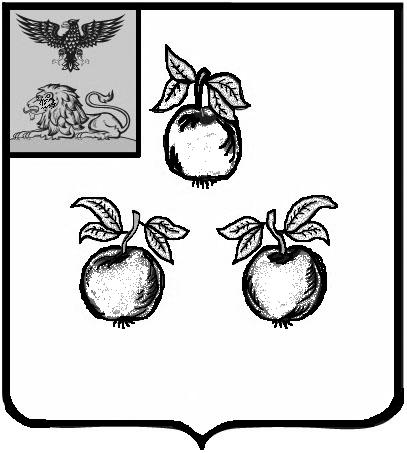 БЕЛГОРОДСКАЯ ОБЛАСТЬАДМИНИСТРАЦИЯ МУНИЦИПАЛЬНОГО РАЙОНА«КОРОЧАНСКИЙ РАЙОН» ПОСТАНОВЛЕНИЕКороча«_____»__________________ 2022 г.                                                                                                            №_________О выявлении правообладателя ранее учтенного объекта недвижимостиВ соответствии со статьей 69.1 Федерального закона от 13 июля 2015 года № 218-ФЗ «О государственной регистрации недвижимости» администрация муниципального района «Корочанский район» п о с т а н о в л я е т: В отношении земельного участка с кадастровым номером 31:09:1901002:17 	общей площадью 2000 кв.м, расположенного по адресу: Белгородская область, Корочанский район, с. Плоское, ул. Центральная, 
дом 25, в качестве его правообладателя, владеющего данным земельным участком на праве собственности, выявлен Шевцов Сергей Алексеевич,                                   … года рождения,  место рождения: …, паспорт гражданина Российской Федерации серия … № …, выдан …, код подразделения: …,                        СНИЛС …, проживающий по адресу: ...Право собственности Шевцова Сергея Алексеевича на указанный в пункте 1 настоящего постановления земельный участок подтверждается выпиской из постановления главы администрации Ломовского сельского совета № … от ...Контроль за исполнением постановления возложить на заместителя главы администрации района – председателя комитета муниципальной  собственности и земельных отношений Бувалко И.В.Глава администрацииКорочанского района                                                                        Н.В. Нестеров 